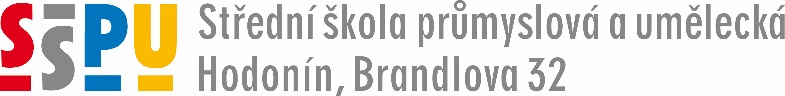 Rozhodnutí ředitele školy č.  53/2019Na základě ustanovení § 8 odst. 3 vyhlášky 177/2009 Sb. o bližších podmínkách ukončování vzdělávání ve středních školách maturitní zkouškou, stanovím, že pracovní listy pro ústní zkoušku společné části z cizího jazyka budou obsahovat čtyři zkušební úlohy zpracované Centrem.V Hodoníně   29. 8. 2019           					PaedDr. 							                      ředitel školy